Общество с ограниченной ответственностью «КольцоФФ»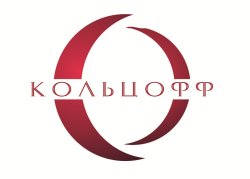 ИНН 1646035271 КПП 164601001р/с 40702810462410081050 в Отделении «Банк Татарстан» №8610 ПАО Сбербанк к/с 30101810600000000603 БИК 049205603423600, Республика Татарстан, г.Елабуга, ул. Зеленая, д.7Тел./Факс 8(85557) 2-85-85, 8-960-086-88-21Е-mail: ring83@inbox.ru, www.kolsoff.ruПРАЙС-ЛИСТ на 01.05.2022гУСТАНОВКА СЕПТИКА И КОЛОДЦА «ПОД КЛЮЧ»НаименованиеНар.диамммЦена, руб.с НДС (20%)Колодезное кольцо КС 7-3          0,3м (0,11 м3)8601 900,00Колодезное кольцо КС 7-9          0,7м (0,15 м3)8602 500,00Колодезное кольцо КС 10-9        1м (0,7 м3)1 1603 000,00Колодезное кольцо КС 15-9        1,5м (1,6 м3)1 6604 400,00Колодезное кольцо КС 20-9        2м (2,8 м3)2 2006 700,00Колодезное кольцо КО-61 100,00Плита перекрытия для колодезного кольца  ПП 101 1602 200,00Плита перекрытия для колодезного кольца ПП 151 6603 800,00Плита перекрытия для колодезного кольца ПП 202 2006 600,00Плита днища для колодезного кольца ПД 101 1602 800,00Плита днища для колодезного кольца ПД 151 6605 000,00Плита днища для колодезного кольца ПД 202 2007 800,00Люк (бетонный)7201 000,00Люк (пластиковый)1 000,00Доставка ЖБИ по городу2 000,00Установка ЖБИ200,00-250,00Услуги Спецтехники:Экскаватор погрузчик (JCB, Hidramek)Маш/час2 500,00 Манипулятор (Nissan, Isuzu)Маш/час2 000,00Камаз самосвал 15 тМаш/час2 000,00СептикЦенаОбъемКС 20-9 (3 шт.), ПП 20 (1 шт.), КС 7-9 (1 шт.), люк пл.49 000,008,4 м3КС 15-9 (3 шт.), ПП 15 (1 шт.), КС 7-9 (1 шт.), люк пл.33 000,004,8 м3КС 20-9 (2 шт.), ПП 20 (1 шт.), КС 7-9 (1 шт.), люк пл.40 000,005,6 м3КС 15-9 (2 шт.), ПП 15 (1 шт.), КС 7-9 (1 шт.), люк пл.29 000,003,2 м3КолодецКС 10-9 (2 шт.), ПП 10 (1 шт.), люк пл.19 000,008,4 м3СкважинаКС 10-9 (2 шт.), ПП 10 (1 шт.), люк пл.17 000,008,4 м3№п/пПрокладка водопровода труба d 32 и канализации труба d 110Стоимость работ  с учетом материалов за 1 п.м.(руб.)1от 1м до 10м от 1 400,002от 11м до 50мот 1 200,00